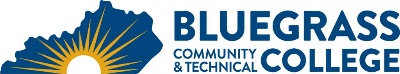 Program Coordinator: Holly Clifford	E-mail: Holly.Clifford@kctcs.edu	Phone: 859.246.6244Program Website: https://bluegrass.kctcs.edu/education-training/program-finder/criminal-justice.aspx Student Name:		Student ID: Students need to be at KCTCS placement levels for all coursesNote:  25% of Total Program Credit Hours must be earned at Bluegrass Community and Technical College.Advisor Name:	Advisor Signature: _________________________________________Student Name:	Student Signature: ________________________________________First SemesterCreditsTermGradePrereqs/NotesCRJ 204: Criminal Investigations3CRJ 215: Introduction to Law Enforcement3CRJ 107: Introduction to Firearms1CRJ 108: Advanced Firearms and Less Than Lethal Weapons4CRJ 107Total Semester Credit Hours11Second SemesterCreditsTermGradePrereqs/NotesCRJ 225: Driving and Traffic Enforcement for Law Enforcement4CRJ 215CRJ 219: Police Recruit Defensive Tactics4CRJ 215CRJ 224: Basic Traffic Collision Investigation4CRJ 204 and MAT 110Total Semester Credit Hours12Total Credential Hours23Special Instructions:All CRJ courses require as a prerequisite: (Current placement scores for RDG 30 or higher or completion of RDG 020) and (Current placement scores for ENC 091 or higher or completion of ENC 090).Note: Students must earn a grade of “C” or better in all CRJ classes in order to earn an AAS degree in Criminal Justice.This checklist is the suggested sequence of courses; however, due to availability of courses, students may take courses out of sequence as long as prerequisites are met.   